Region 16 ChampionshipsWhere: Scera Park (701 State St. Orem, UT 84058)Date: Thursday, October 13th, 2016Race Times:		JV Girls and Boys			4:00 PM		Varsity Girls				4:30 PM		Varsity Boys				5:00 PM			Awards				5:45 PMCourse:  The course consists of 3 laps around Scera Park.  All of the course is grass, besides a couple places where they cross sidewalks. Distance is 3.1Miles.Registration:	Registration will be on runnercard.com and will close at 7 AM Wednesday October 12th.  If you already have a team account, simply enter the access code that I will be sending to Region 16 coaches, click “start registration”, and follow the directions on the screen.  If you are a new coach or don’t have an account click “create account” and follow the directions given.Awards:	Trophies will be awarded to the top team in the Girls and Boys Varsity races.  Individual metals will be awarded to the top 10 individual runners of the Varsity Boys and Varsity Girls Races.Contact Info for Questions:	Brandon Waite	Cell Phone: (801) 471-9318	School Phone: (801) 727-8260 EXT 4212	Email: bwaite@providencehall.com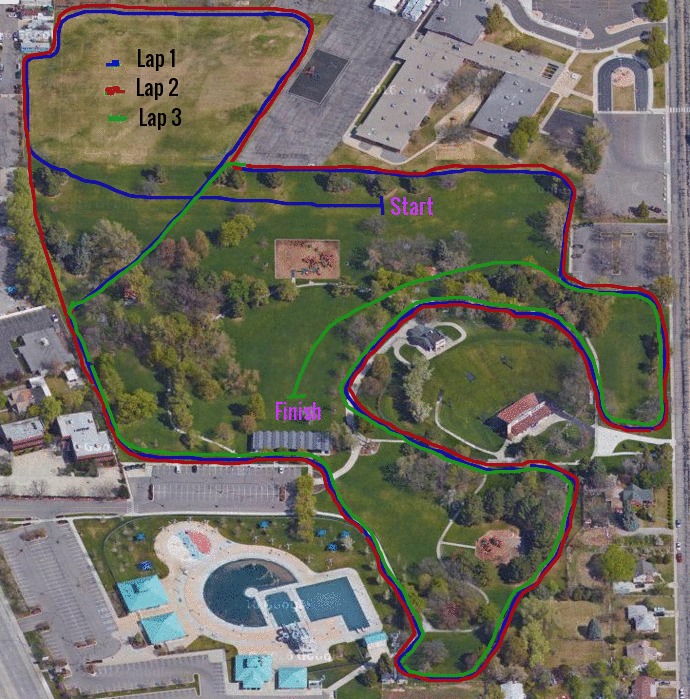 